Kilochek Viacheslav AnatolievichExperience:Documents and further information:Ya ishy startovuj kontrakt na lyboe sudno, lubuyu zarplatu umeyu rabotatj svarkoj, razbirajus v motorah. Ne imeju alko zavisimosti ne konflikten, poslushen, otvestvenen. Gotov vyjti v more! Rasmotry lybue variantu.Position applied for: Motorman 2nd classDate of birth: 24.04.1987 (age: 30)Citizenship: UkraineResidence permit in Ukraine: NoCountry of residence: UkraineCity of residence: SkadovskPermanent address: Skadovsk sity Pioneer street 8/1Contact Tel. No: +38 (055) 375-18-39 / +38 (099) 302-52-29E-Mail: slavikkill24@gmail.comU.S. visa: NoE.U. visa: NoUkrainian biometric international passport: Not specifiedDate available from: 01.03.2014English knowledge: ModerateMinimum salary: 200 $ per month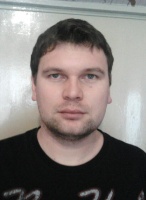 PositionFrom / ToVessel nameVessel typeDWTMEBHPFlagShipownerCrewingMotorman 2nd class04.02.2013-07.04.2013TourTug Boat270Russian diesel2-927UkraineWorld lineKherson maritime college of fiching indu